PROFORMA-19Template for Curricula/Syllabi of Associate Degree Program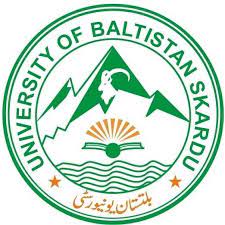 (To be offered in affiliated colleges)Program Title: Department: Faculty:_________________________________________________________________________________Program IntroductionProgram Objectives1.   ……2.   ……3.   ……Market Need / Rationale of the ProgramThe program should include a need assessment to justify the need.Potential Students for the program. (Career needs, subject interest etc.)Potential	Employers	(Public,	private,	NGOs,	industry	projections,	employment opportunities/estimated market demand/Number of job openings, Current and future prospects)Admission Eligibility Criteria………………………………………………….Duration of the ProgramSemesters/Years/ Credit hoursCategorization of Courses as per HEC Recommendation and DifferenceScheme of Studies / Semester-wise Workload#	CodeCourse TitleCourse Type^Course sub- category*Credit hoursAny otherSemester I 1.2.3.4.5Total Credit HoursSemester II 1.2.3.4.5Total Credit HoursSemester III 1.2.3.4.5.Total Credit HoursSemester IV 1.2.3.4.5.Total Credit HoursGrand Total*Type of course means General Education or Subject Specialized courses. Course sub-category means courses come under stream of Breadth, Function skills, Pakistan Studies, Islamiyat/Religious Studies).Award of DegreeCGPA/ percentage required to Qualify Associate Degree (As per PU rules) Non-credit Internship (as per HEC/PU guidelines)Practical Learning Lab (as per HEC/PU guidelines) Non-credit course (if any)Course Outlines separately for each course. The course outline has following elements:Title and Code Number, Semester, and Credit HoursIntroduction of the Course (100-150 words)Course Objectives1………………………………………………………2………………………………………………………ContentsUnit-IHeadingsSub-headingsUnit-IIHeadingsSub-headingsTeaching-learning StrategiesAssignments- Types and Number with calendarAssessment and Examinations: As per University RulesTextbooks. In the detail of course outline, one may mention chapters of the textbook with the content topicsSuggested Readings Note:It is preferable to use latest available editions of books. Mention the publisher & year of publication.The References/ bibliography may be in accordance with the typing manual of the concerned faculty/subjectProgram Coordinator………………………...	Head of the Department…………………………………